Genewiz sequencing orders:Drop boxes are located in the 9th floor and 7th floor hallways at Enders Building 300 Longwood Ave, Boston.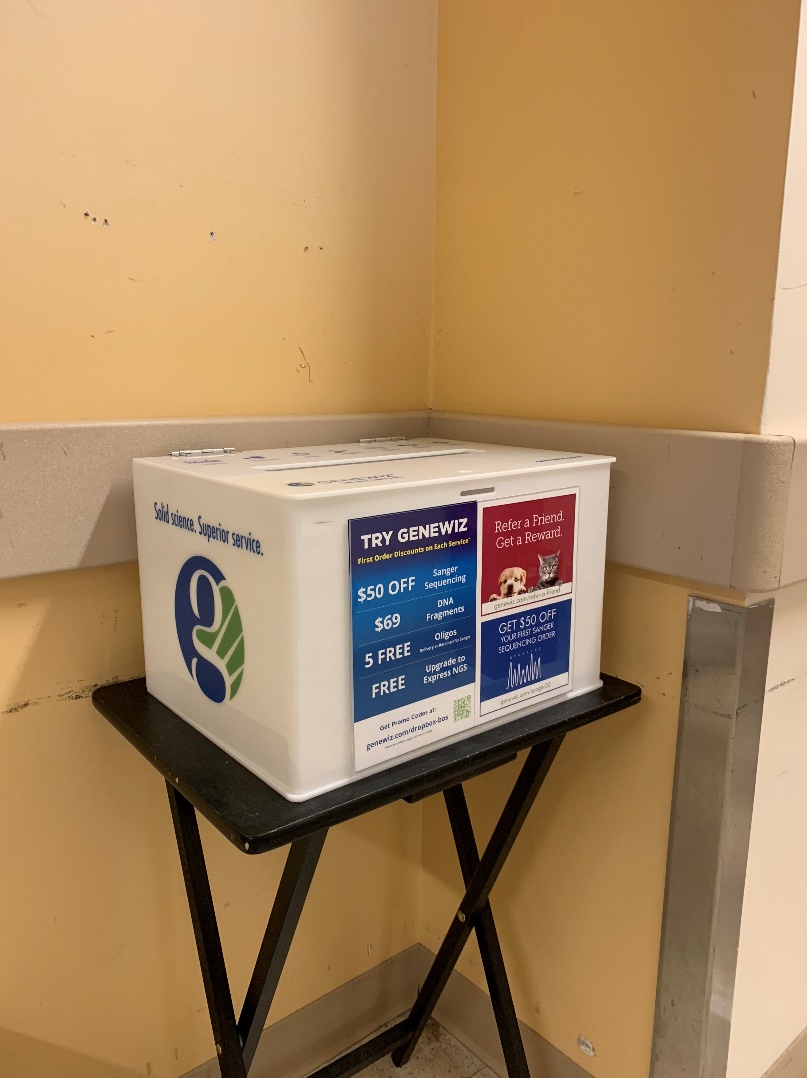 